2022年辽宁省大学生信息素养大赛参赛流程图信息来源：图书馆   撰稿人：梁佳琳   责任审核人：陈志军第①步：信息素养大赛学生端网址http://xxsy.apabi.cn/study第②步：进入网站后进行注册、登录，即可随时开始模拟试题练习。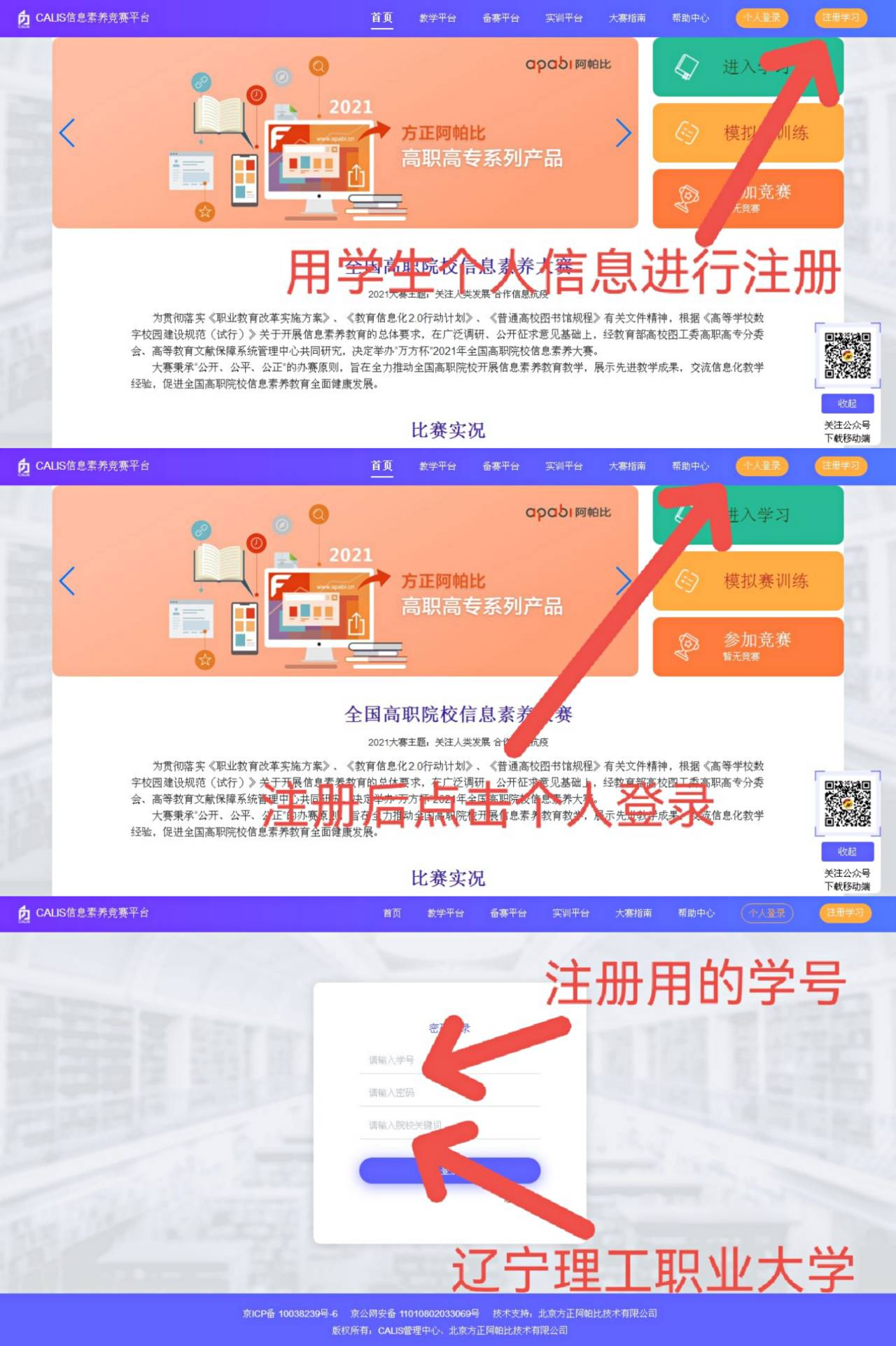 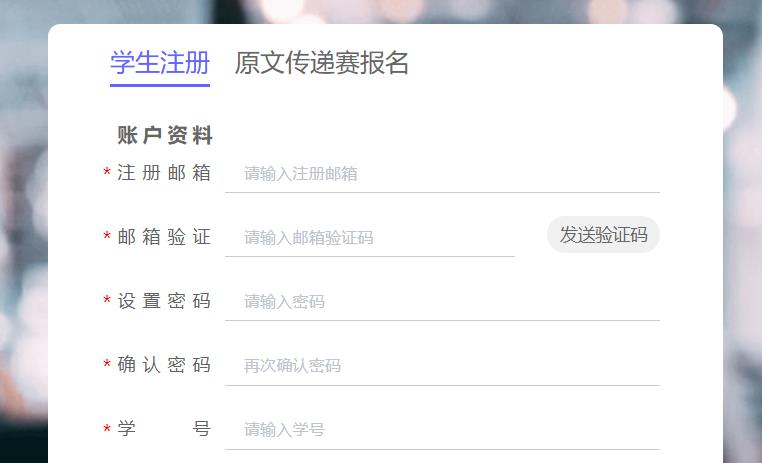 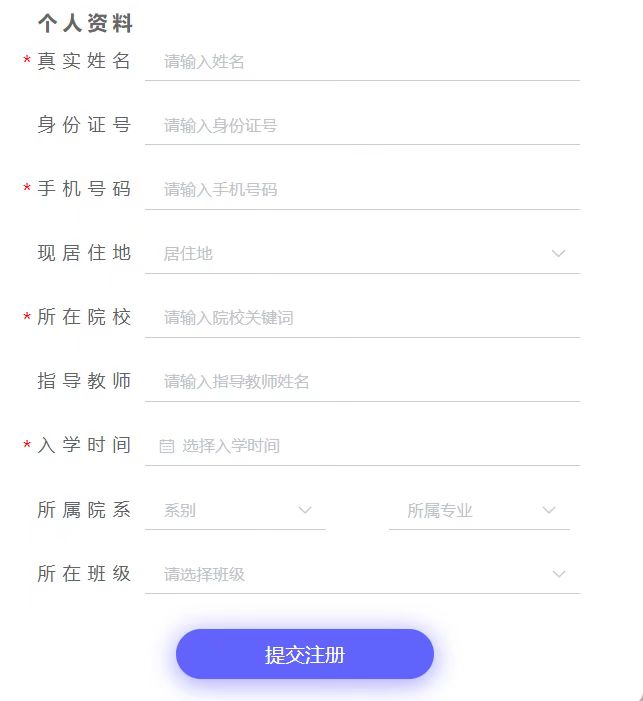 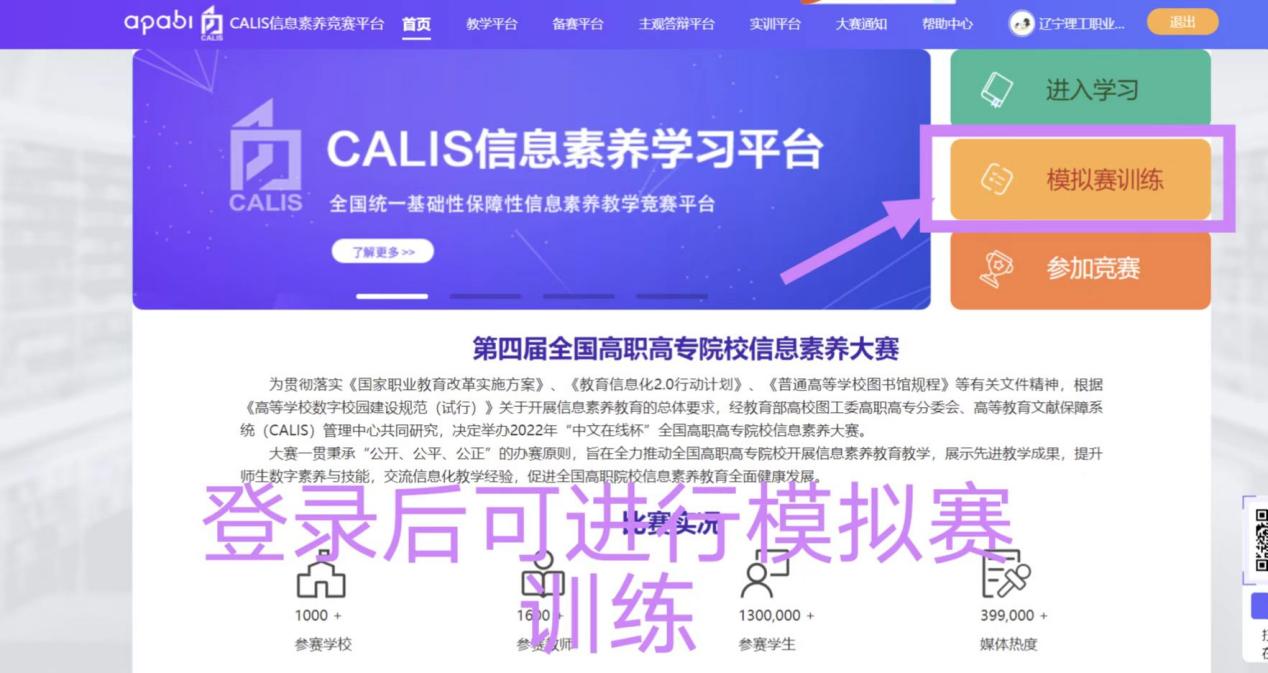 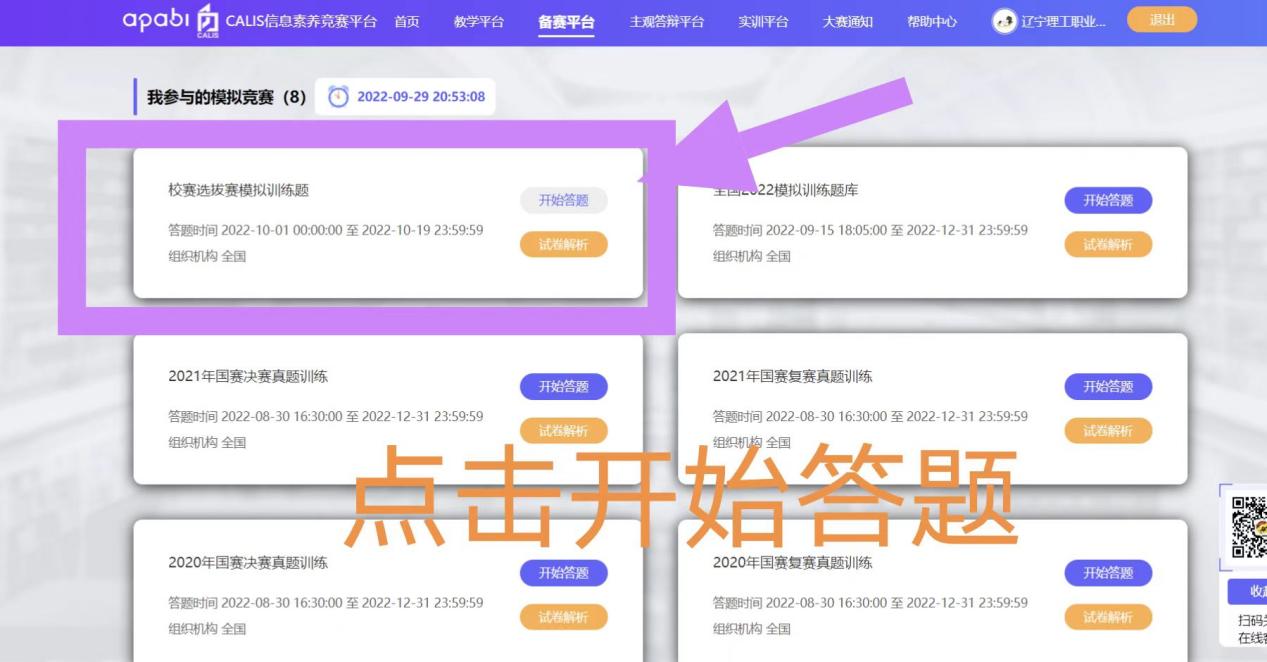 指导教师（统一填写）：梁佳琳参加过2021年信息素养大赛的同学不需要注册，直接登录账号即可。未注册的同学需要填写详细个人信息进行注册，红色*的信息要保证准确。校级模拟赛：    2022年10月1-16日（全天任意时间）  校赛选拔赛：    2022年10月16日  （9:30-11:00）      省赛（客观题）：2022年10月22日  （9:30-11:00）省赛（主观题）：2022年10月30日  （9:30-12:00）请参赛学生提前登录网站，等待比赛！提前预祝各位同学取得好成绩！